米沢少年少女発明クラブニュース　　　H29.7.8　プラスチックを学ぼう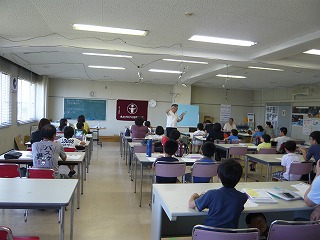 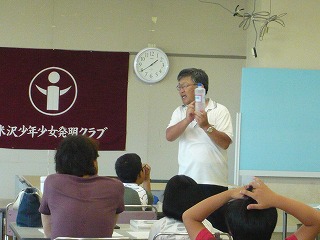 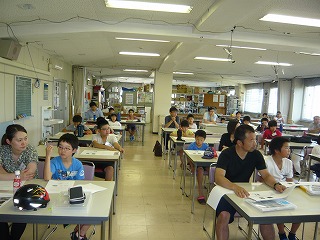 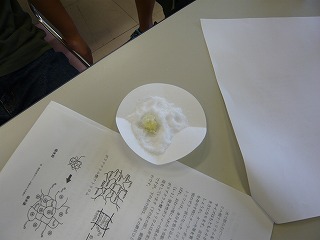 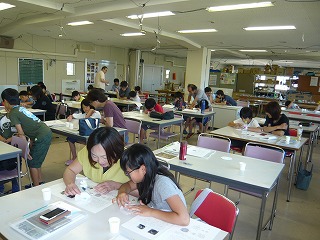 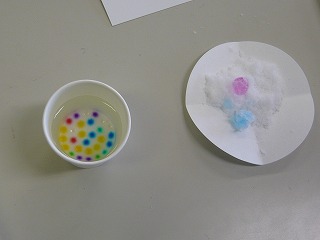 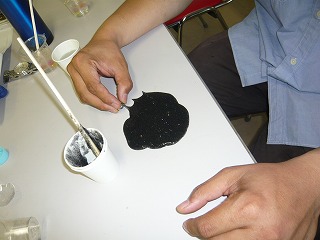 